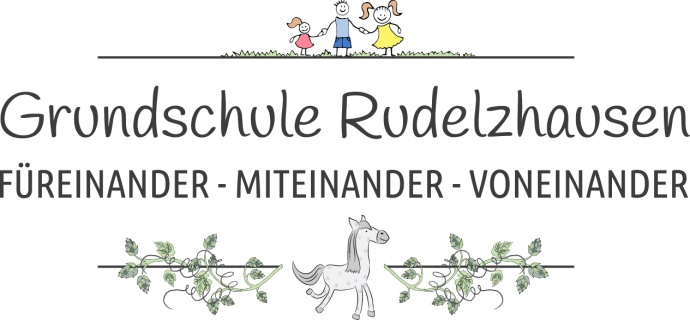 10.09.2019Sehr geehrte Eltern!Kollegium, Verwaltung, Mittagsbetreuungsteam und Schulleitung der Grundschule Rudelzhausen begrüßen Sie herzlich im neuen Schuljahr. Ebenso herzlich heißen wir die 46 Erstklässler an unserer Schule willkommen. Sie wurden im Rahmen einer kleinen Feier von den Klassen 4a und 4b mit ihren Lehrkräften in der Aula musikalisch empfangen. Wir danken dem Elternbeirat für das Engagement am heutigen 1. Schultag. Durch diesen Einsatz war es möglich, dass die Eltern der 1. Klassen bei Kaffee und Kuchen miteinander ins Gespräch kommen konnten.Besetzung SekretariatMontag		08:00 – 12:00 Uhr
Dienstag	08:00 – 12:00 Uhr
Freitag		08:00 – 12:00 Uhr
Lehrerkollegium
Neu in unserem Kollegium begrüßen wir:Susanne Obermeier (3a), Katharina Merz (3b), Stefanie Seehofer (4a)Wir heißen sie alle herzlich willkommen und wünschen für ihre Arbeit alles Gute!
Klassenelternsprecherwahl und Wahl des Elternbeirats / Klassenelternabend
Wie Sie bereits wissen, wird am Dienstag, 17. September die Wahl der Klassenelternsprecher und der sich anschließende Klassenelternabend im jeweiligen Klassenzimmer abgehalten. Hier die genauen Anfangszeiten:18:30 Uhr Klassen: 1ab
19:30 Uhr Klassen: 2ab, 3ab, 4abSie erhalten anbei die Einladung zur Wahl. Bitte geben Sie den Bestätigungsabschnitt Ihrem Kind unterschrieben baldmöglichst mit in die Schule und bringen Sie Ihre Wahlberechtigung am Wahltag unbedingt mit.Die Wahl des Elternbeirats muss von allen Erziehungsberechtigten durchgeführt werden. Sie wird um 20.00 Uhr in der Aula erfolgen.Im Anschluss an die Wahl des Elternbeirats in der Aula wird der Klassenelternabend fortgesetzt.Entschuldigung von Kindern im Krankheitsfall / Ganztägige Befreiung
Es ist dringend notwendig, dass Sie uns noch vor Unterrichtsbeginn mitteilen, wenn Ihr Kind erkrankt ist und den Unterricht nicht besuchen kann. Die Mitteilung kann persönlich, telefonisch (bei Nichtbesetzung des Sekretariats ist der Anrufbeantworter geschaltet, bitte nutzen!), per Formblatt, Fax oder E-Mail erfolgen. Bei einer Erkrankung, die länger als einen Tag dauert, reichen Sie bitte eine schriftliche (auch formlos) Entschuldigung für unsere Unterlagen nach! Falls Ihr Kind einmal aus gesundheitlichen Gründen nicht am Sport teilnehmen kann oder während der Pausen im Schulhaus bleiben soll, geben Sie ihm bitte eine schriftliche Entschuldigung mit.
Ganztägige Befreiungen richten Sie bitte formlos an die Schulleitung.Kurzfristige StundenplanänderungFalls Sie über das Hausaufgabenheft oder durch eine Kurzmitteilung Nachricht von einer früheren Schlusszeit erhalten, unterschreiben Sie diese Information bitte. Nur so können wir sicher sein, dass Sie von der Stundenplanänderung wissen und Ihr Kind zu dem genannten Zeitpunkt nachhause kann. Im anderen Falle beaufsichtigen wir Ihr Kind bis zur regulären Schlusszeit in der Schule.Parken vor dem SchulhausWie jedes Jahr bedanken wir uns bei Ihnen, Sie halten beim Bringen oder Holen ihrer Kinder mit dem Auto die Parkbucht für die Schulbusse frei. Wir bitten auch bei der Abholung nicht auf dem Bürgersteig zu parken und die Garagenausfahrten der Anlieger freizuhalten. Der Bereich zwischen Schulhaus und Fahrradabstellplatz ist kein Parkplatz!Bitte achten Sie bei schulischen Veranstaltungen darauf, Ihr Auto nicht vor den Einfahrten der Anlieger abzustellen.
SicherheitWir möchten den Kindern ein sicheres Schulhaus bieten. Deshalb schließen wir das Schultor nach Unterrichtsbeginn ab. Falls Sie während des Unterrichts kommen, klingeln Sie bitte. Wenn Sie zur Elternsprechstunde angemeldet sind, warten Sie bitte vor dem Tor, bis die entsprechende Lehrkraft Sie abholt. Vielen Dank für Ihr Verständnis.

SchülerbücherSchülerbücher werden von der Gemeinde gekauft und von der Schule ausgeliehen. Sie sind teuer und sollten möglichst lange, auch der Umwelt zuliebe, in Gebrauch sein. Bitte binden Sie die erhaltenen Schülerbücher mit Umschlagfolie oder einem passenden, im Schreibwarenhandel erhältlichen Umschlag zusammen mit Ihrem Kind ein. Selbstverständlich können die Bücher auch umweltfreundlich mit robustem Papier eingebunden werden. Denken Sie, wenn Sie sich dafür entscheiden, bitte an die Beschriftung auf der Vorderseite.  Achten Sie beim Einbinden bitte darauf, dass Sie den Umschlag keinesfalls am Buch festkleben. Sollten die Schulbücher aufgrund fehlender Einbände Verschmutzungen und/oder Beschädigungen aufweisen, werden Ihnen diese in Rechnung gestellt. 
Außerdem soll Ihr Kind Schulbücher, Hefte, Arbeitshefte und Schnellhefter immer in einem Heftschoner transportieren. So bleiben die Arbeitsmittel auch an den Unterseiten sauber, werden nicht schwarz und die Eckenbildung verringert sich. 

TafelwasseranlageBitte geben Sie Ihrem Kind für die Nutzung der Tafelwasseranlage in den nächsten Tagen 5 € mit in die Schule. Darin enthalten sind auch die Wartung und der Filter der Anlage, welcher regelmäßig durch die Fachfirma ausgetauscht wird.Alle Erstklässler sowie Schüler und Schülerinnen, die in diesem Schuljahr neu zu uns kommen, erhalten eine schadstofffreie Tritanflasche. Ein herzliches Dankeschön ergeht an den Elternbeirat für deren Finanzierung. Wir bitten Sie noch einmal eindringlich, Ihrem Kind KEINE Flaschen aus dem Getränkehandel in die Schule mitzugeben!
Mittagsbetreuung (Telefonnummer 08752 / 68 57 017)Wie Ihnen bereits bekannt ist, werden Kinder an unserer Schule jeden Tag bis 16.00 Uhr oder 16.30 Uhr betreut. Alle Kinder müssen zum neuen Schuljahr neu angemeldet werden! Anbei erhalten Sie auch die Informationen zu den Kursen (täglich ab 15.00 Uhr, auch für Kinder, die die Mittagsbetreuung nicht besuchen) mit dem Anmeldeformular.Die Anmeldungen bitte, möglichst bis Freitag, 13.09.2019 aber bis spätestens bis Montag, 16.09.2019 bei der Klassenleitung abgeben. Bitte geben Sie das mit dem Namen Ihres Kindes ausgefüllte Anmeldeformular auch zurück, wenn Sie das Angebot nicht nutzen.
Bitte geben Sie unbedingt eine Telefonnummer mit an, unter der Sie im Bedarfsfall auch von den Kursleitern zu erreichen sind.AnfangsgottesdienstWie bereits angekündigt, findet der ökumenische Anfangsgottesdienst am Mittwoch, 
25. September 2019 um 08:30 Uhr in der Kirche in Rudelzhausen statt. Alle Kinder kommen wie jeden Tag zur Schule, wir gehen gemeinsam mit den Kindern aus dem katholischen und evangelischen Religionsunterricht zur Kirche. Ethikkinder werden in der Schule beaufsichtigt, können, wenn möglich, aber auch später (09:45 Uhr) zur Schule kommen. Bitte geben Sie der Klassenlehrkraft schriftlich Bescheid. 
Der Unterricht endet an diesem Tag für alle Kinder nach Stundenplan!SchulengelWenn Sie Ihre Interneteinkäufe über das Portal www.schulengel.de abwickeln, unterstützen Sie automatisch unsere Schule. 
SommerfestUnser alljährliches Schulfest feiern wir am Freitag, 03. Juli 2020 ab 15.30 Uhr auf dem Schulgelände. Bitte berücksichtigen Sie bei Ihren langfristigen Planungen diesen Termin. Alle Kinder und deren Familien feiern mit!
KlassenzimmerrenovierungDie Schulfamilie bedankt sich bei der Gemeinde Rudelzhausen für die Renovierungsarbeiten in den Klassenzimmern des Obergeschosses!
BuskinderFür die Planungen der Fa. Grüner ist es notwendig, dass wir Wohnort und Telefonnummer der Buskinder weitergeben. 
Falls Sie dies nicht möchten, schreiben Sie uns bitte unverzüglich eine Mitteilung, dass Sie die erforderlichen Daten selbst an die Fa. Grüner schicken.Wir freuen uns darauf, die Kinder in diesem Schuljahr in ihrer Entwicklung weiter zu stärken und bedanken uns auf diesem Weg für die vertrauensvolle Zusammenarbeit. Herzliche Grüße
Maria Behr, Rektorin